Информация Управления Пенсионного фонда в Каргасокском районе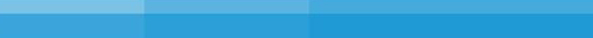 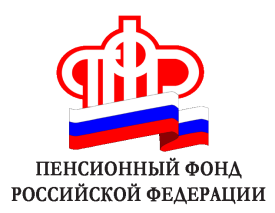 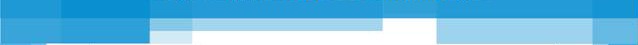 ПФР напоминает о возможности получения единовременной выплаты из средств материнского капиталаВ настоящий момент все территориальные органы Пенсионного фонда принимают заявления на предоставление единовременной выплаты из средств материнского капитала в размере 20 000 рублей.По состоянию на начало октября Пенсионный фонд принял заявления на единовременную выплату из средств материнского капитала от более чем 1,6 млн российских семей на общую сумму 32 млрд рублей. Воспользоваться правом на получение единовременной выплаты могут все семьи, которые получили или получат право на материнский сертификат по состоянию на 31 декабря 2015 года и не использовали всю сумму материнского капитала на основные направления расходования капитала. 	При решении получить выплату заявление в Пенсионный фонд необходимо подать не позднее 31 марта 2016 года. Подать заявление могут все проживающие на территории РФ владельцы сертификата на материнский капитал вне зависимости от того, сколько времени прошло со дня рождения ребенка, давшего право на получение сертификата.В заявлении необходимо указать номер СНИЛС, а также серию и номер сертификата на материнский капитал. Также при себе необходимо иметь документ, удостоверяющий личность, и банковскую справку о реквизитах счета, на который в двухмесячный срок единым платежом будут перечислены 20 000 рублей или сумма остатка на счете владельца сертификата, если она составляет менее 20 000 рублей. Эти деньги семьи смогут использовать на повседневные нужды.В целом число российских семей, получивших в Пенсионном фонде государственный сертификат на материнский капитал, на сегодня превышает 6,6 миллионов.Добавим, что в Томской области 20 тысяч рублей из средств материнского капитала получили 10 616 семей. В Каргасокском районе на 1 октября 2015 г. получили данную выплату 310 семей на сумму 6 064,5 тыс. рублей. В целом территориальные органы ПФР Томской области приняли 11 820 заявлений на предоставление данной единовременной выплаты. В Каргаске принято 332 таких заявлений на сумму 6, 423 млн. рублей.Напомним, что на территории Томской области заявления на единовременную выплату из средств материнского капитала в размере 20 000 рублей принимают все территориальные органы Пенсионного фонда и многофункциональные центры по предоставлению государственных и муниципальных услуг.